Wer sagt was?Name:_____________________________ 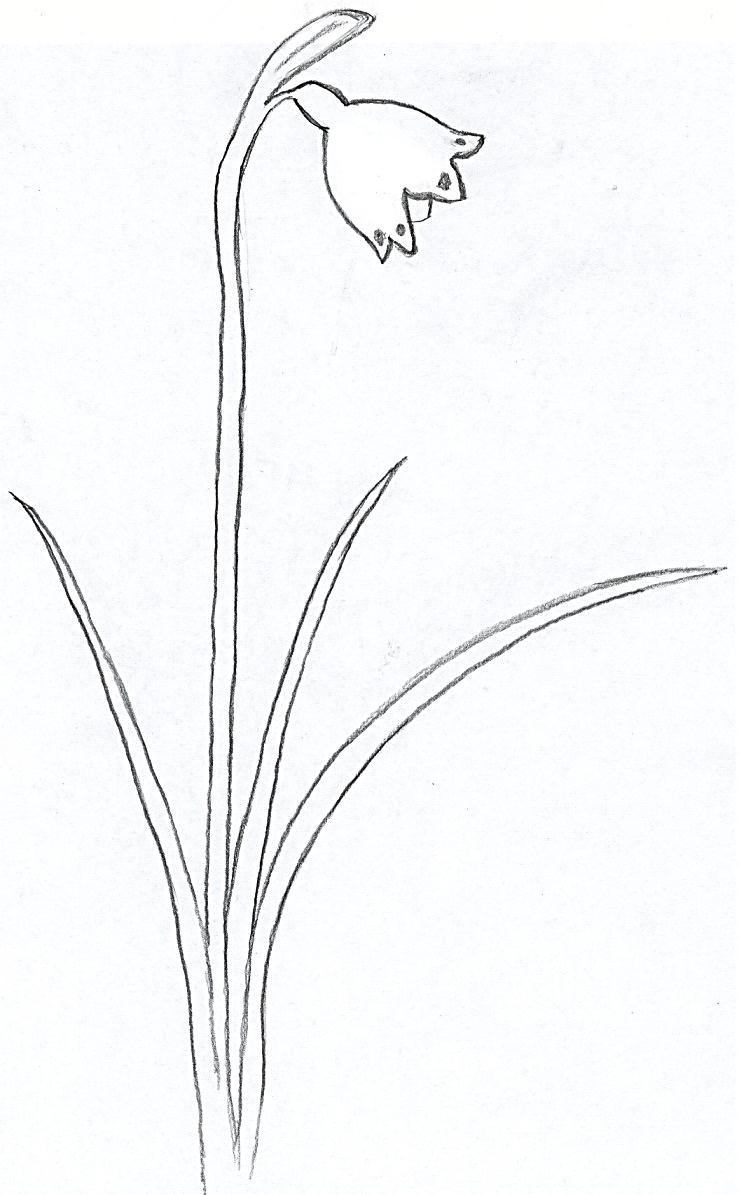 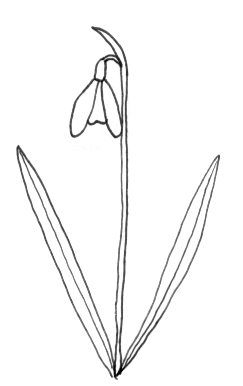 